数学试卷答案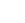 一、填空题（共6小题，每小题3分，满分18分）二、选择题（共8小题，每小题4分，满分32分.每小题只有一个正确选项）三、解答题（共9小题，满分70分）15．解：（π﹣3.14）0+（）﹣2﹣|﹣|+4cos30°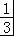 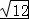 =1+9﹣+4×   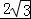 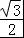 =1+9﹣2+2     ……………………4分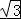 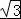 =10．……………………5分16．证明：在△AED和△CEB中，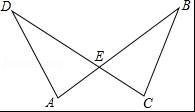 ，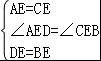 ∴△AED≌△CEB（SAS），……………………4分∴∠A=∠C（全等三角形对应角相等）．……………………5分17．解：（1）∵被调查的总人数为=40人，∴不称职的百分比为×100%=10%，基本称职的百分比为×100%=25%，优秀的百分比为1﹣（10%+25%+50%）=15%，则优秀的人数为15%×40=6，∴得26分的人数为6﹣（2+1+1）=2，补全图形如下：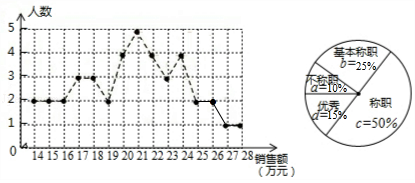 ……………………2分（2）由折线图知称职与优秀的销售员职工人数分布如下：20万4人、21万5人、22万4人、23万3人、24万4人、25万2人、26万2人、27万1人、28万1人，则称职与优秀的销售员月销售额的中位数为=22.5万、众数为21万；……………………6分（3）月销售额奖励标准应定为23万元．∵称职和优秀的销售员月销售额的中位数为22.5万元，∴要使得所有“称职”和“优秀”的销售员的一半人员能获奖，月销售额奖励标准应定为23万元．　……………………8分18．解：（1）设甲种树苗每棵的价格是x元，则乙种树苗每棵的价格是（x+10）元，依题意有                               ……………………1分=，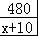 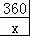 解得：x=30．……………………3分经检验，x=30是原方程的解，x+10=30+10=40．答：甲种树苗每棵的价格是30元，乙种树苗每棵的价格是40元．……………………4分（2）设他们可购买y棵乙种树苗，依题意有……………………5分30×（1﹣10%）（50﹣y）+40y≤1500，解得y≤11，……………………7分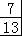 ∵y为整数，∴y最大为11．答：他们最多可购买11棵乙种树苗．　……………………8分19．解：（1）若选择方式一，转动转盘甲一次共有四种等可能结果，其中指针指向A区域只有1种情况，∴享受9折优惠的概率为，故答案为：；……………………1分（2）画表格如下：……………………5分由表格可知共有12种等可能结果，其中指针指向每个区域的字母相同的有2种结果，所以指针指向每个区域的字母相同的概率，即顾客享受8折优惠的概率为．……………………7分20．解：（1）设抛物线顶点式y=a（x+1）2+4……………………1分将B（2，﹣5）代入得：a=﹣1……………………2分∴该函数的解析式为：y=﹣（x+1）2+4=﹣x2﹣2x+3……………………3分（2）令x=0，得y=3，因此抛物线与y轴的交点为：（0，3）……………………4分令y=0，﹣x2﹣2x+3=0，解得：x1=﹣3，x2=1，即抛物线与x轴的交点为：（﹣3，0），（1，0）……………………6分（3）设抛物线与x轴的交点为M、N（M在N的左侧），由（2）知：M（﹣3，0），N（1，0）当函数图象向右平移经过原点时，M与O重合，因此抛物线向右平移了3个单位，故A'（2，4），B'（5，﹣5）∴S△OA′B′=×（2+5）×9﹣×2×4﹣×5×5=15．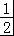 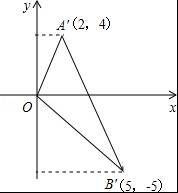 　　……………………8分21．解：（1）∵一次函数y=kx+b（k，b是常数，k≠0）的图象过A（1，3），B（﹣1，﹣1）两点，∴，得，……………………2分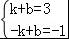 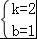 即该一次函数的表达式是y=2x+1；……………………3分（2）点（2a+2，a2）在该一次函数y=2x+1的图象上，∴a2=2（2a+2）+1，      ……………………4分解得，a=﹣1或a=5，      即a的值是﹣1或5；……………………5分（3）反比例函数y=的图象在第一、三象限，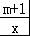 理由：∵点C（x1，y1）和点D（x2，y2）在该一次函数y=2x+1的图象上，m=（x1﹣x2）（y1﹣y2），假设x1＜x2，则y1＜y1，此时m=（x1﹣x2）（y1﹣y2）＞0，假设x1＞x2，则y1＞y1，此时m=（x1﹣x2）（y1﹣y2）＞0，由上可得，m＞0，……………………7分∴m+1＞0，∴反比例函数y=的图象在第一、三象限．……………………8分22．（1）证明：连接OD，如图，……………………1分∵EB、ED为⊙O的切线，∴EB=ED，OD⊥DE，AB⊥CB，……………………2分∴∠ADO+∠CDE=90°，∠A+∠ACB=90°，∵OA=OD，∴∠A=∠ADO，∴∠CDE=∠ACB，……………………3分∴EC=ED，∴BE=CE；……………………4分（2）解：作OH⊥AD于H，如图，设⊙O的半径为r，……………………5分∵DE∥AB，∴∠DOB=∠DEB=90°，∴四边形OBED为矩形，………………6分而OB=OD，∴四边形OBED为正方形，……………………7分∴DE=CE=r，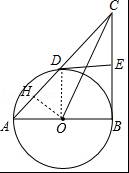 易得△AOD和△CDE都为等腰直角三角形，∴OH=DH=r，CD=r，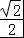 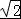 在Rt△OCB中，OC==r，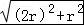 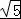 在Rt△OCH中，sin∠OCH===，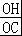 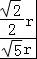 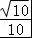 即sin∠ACO的值为．      ……………………9分23．解：（1）问题发现①如图1，∵∠AOB=∠COD=40°，∴∠COA=∠DOB，∵OC=OD，OA=OB，∴△COA≌△DOB（SAS），∴AC=BD，∴=1，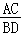 ②∵△COA≌△DOB，∴∠CAO=∠DBO，∵∠AOB=40°，∴∠OAB+∠ABO=140°，在△AMB中，∠AMB=180°﹣（∠CAO+∠OAB+∠ABD）=180°﹣（∠DBO+∠OAB+∠ABD）=180°﹣140°=40°，故答案为：①1；②40°；……………………2分（2）类比探究如图2，=，∠AMB=90°，理由是：……………………3分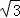 Rt△COD中，∠DCO=30°，∠DOC=90°，∴，同理得：，∴，……………5分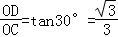 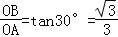 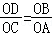 ∵∠AOB=∠COD=90°，∴∠AOC=∠BOD，∴△AOC∽△BOD，………………6分∴=，∠CAO=∠DBO，……………………7分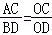 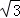 在△AMB中，∠AMB=180°﹣（∠MAB+∠ABM）=180°﹣（∠OAB+∠ABM+∠DBO）=90°；……………………8分（3）拓展延伸①点C与点M重合时，如图3，同理得：△AOC∽△BOD，∴∠AMB=90°，，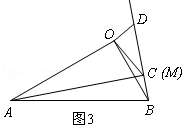 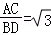 设BD=x，则AC=x，Rt△COD中，∠OCD=30°，OD=1，∴CD=2，BC=x﹣2，Rt△AOB中，∠OAB=30°，OB=，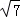 ∴AB=2OB=2，在Rt△AMB中，由勾股定理得：AC2+BC2=AB2，，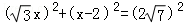 x2﹣x﹣6=0，（x﹣3）（x+2）=0，x1=3，x2=﹣2，∴AC=3；……………………10分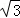 ②点C与点M重合时，如图4，同理得：∠AMB=90°，，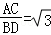 设BD=x，则AC=x，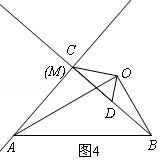 在Rt△AMB中，由勾股定理得：AC2+BC2=AB2，+（x+2）2=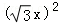 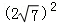 x2+x﹣6=0，（x+3）（x﹣2）=0，x1=﹣3，x2=2，∴AC=2；综上所述，AC的长为3或2．……………………12分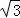 题号123456答案﹣2360°④4037乙和丁题号7891011121314答案ABCCBDADABEA(A，A)(A，B)(A，E)B(B，A)(B，B)(B，E)C(C，A)(C，B)(C，E)D(D，A)(D，B)(D，E)